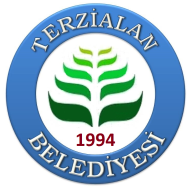 T.C.TERZİALAN BELEDİYESİMECLİS KARARIKarar No	:  2015/20		Dönemi	:  2015-Nisan Ayı Meclis ToplantısıKarar Tarihi	:  02.04.2015		Dairesi	:Yazı İşleri MüdürlüğüSaati		:17:00		Konusu	:2014 Yılı Faaliyet RaporuGeliş Tarihi	:  26.03.2015	Evrak No	:2015/319MECLİS ÜYELERİ   :1 -) Meclis Başkanı	      : Tuncay GÖYMEN	6 -) Meclis Üyesi   : Halil CANDAN2 -) Meclis 1. Başkan V.  : Mesut CANDAN	7 -) Meclis Üyesi   : Mehmet ÇAYIR3 -) Meclis 2. Başkan V.  : Burhan ALKAN    	8 -) Meclis Üyesi   : Hüseyin BAL4 -) Meclis Kâtibi	      : Mustafa SAĞIN 	9 -) Meclis Üyesi   : Arif YUMUŞAK5 -) Meclis Kâtibi	      : Ayhan UTKU	           10-) Meclis Üyesi   : Nazmi SARISAKALMeclis Toplantısına Katılmayan Üyeler :Hüseyin BAL, Nazmi SARISAKALKARAR ÖZETİ	2014 Yılı Faaliyet Raporunun incelenerek karara bağlanması. KARAR	Başkanlık makamınca meclise havale olunan ve 2015-Nisan ayı Meclis Toplantısının  3. gündem maddesini oluşturan Yazı İşleri Müdürlüğünün 26.03.2015 tarih ve 319 sayılı teklifi Yazı İşleri Müdür V. Naci BECEREN’ e okutturularak gereği görüşüldü.	Belediye Meclisimizce; 5393 sayılı Belediye Kanununun 56. maddesi gereğince, 5018 Sayılı Kamu Mali Yönetimi ve Kontrol Kanununun 41. Maddesinde belirtildiği biçimde düzenlenen  Belediye Başkanlığının 2014 Yılı Faaliyet Raporu Meclisimizin bilgisine sunulmuştur.5393 Sayılı Belediye Kanunun 19. maddesi gereğince 2014 Faaliyet Raporunun okunması için Belediye Başkanı ve Meclis Başkanı Tuncay GÖYMEN makamını Meclis 1. Başkan Vekili Mesut CANDAN’ a bıraktı. Meclis Başkanlığına geçen Mesut CANDAN 2014 yılı faaliyet raporunu okudu ve incelemek üzere meclis üyelerine dağıttırdı. Belediyemiz 2014 Yılı Faaliyet Raporu 5393 sayılı Belediye Kanununun 56. maddesi uyarınca, Meclis Üyelerimizce işaretle yapılan oylama neticesinde, Arif YUMUŞAK Ret oyu kullandı. 1 (Bir) Ret ve  7 (Yedi) Kabul oyuyla,  Faaliyet Raporunun KABULÜNE,  5393 Sayılı Belediye Kanunun 18. maddesi gereğince oy çokluğu ile karar verildi.Mesut CANDAN	                             Mustafa SAĞIN                                     Ayhan UTKU Meclis1. Başkan V.                                   Meclis Kâtibi                                        Meclis Kâtibi